INDICAÇÃO N° 97/2019INDICAMOS A MANUTENÇÃO NO ASFALTO DO BECO NOVO HORIZONTE, LOCALIZADO NO BAIRRO SÃO MATEUS, NO MUNICÍPIO DE SORRISO – MT.PROFESSORA SILVANA – PTB, BRUNO DELGADO – PMB, CLAUDIO OLIVEIRA – PR, PROFESSORA MARISA - PTB, FÁBIO GAVASSO – PSB e MAURICIO GOMES - PSB, vereadores com assento nesta Casa, de conformidade com o artigo 115 do Regimento Interno, requerem à Mesa que este expediente seja encaminhado ao Exmo. Senhor Ari Lafin, Prefeito Municipal, ao Senhor Estevam Hungaro Calvo Filho, Secretário Municipal de Administração e ao Senhor Acacio Ambrosini, Secretário Municipal de Obras e Serviços Públicos, versando sobre a necessidade de manutenção do asfalto do Beco Novo Horizonte, localizado no Bairro São Mateus, Município de Sorriso/MT.JUSTIFICATIVASConsiderando que é de praxe do Poder Executivo Municipal a manutenção das ruas de nosso município;Considerando que através dessa medida poderemos melhorar a segurança e qualidade de vida dos moradores do referido Beco;A manutenção das vias pública além de estar diretamente ligada à segurança pública, prevenindo acidentes, também traz o embelezamento as áreas urbanas;Considerando que é uma obra simples que muda o cotidiano das pessoas e lhes trazem maior segurança e qualidade de vida;Desta forma, esta propositura vem de encontro com as necessidades reais e atuais, visando proporcionar maior conforto e condições de tráfego a população.Câmara Municipal de Sorriso, Estado de Mato Grosso, em 19 de fevereiro de 2019.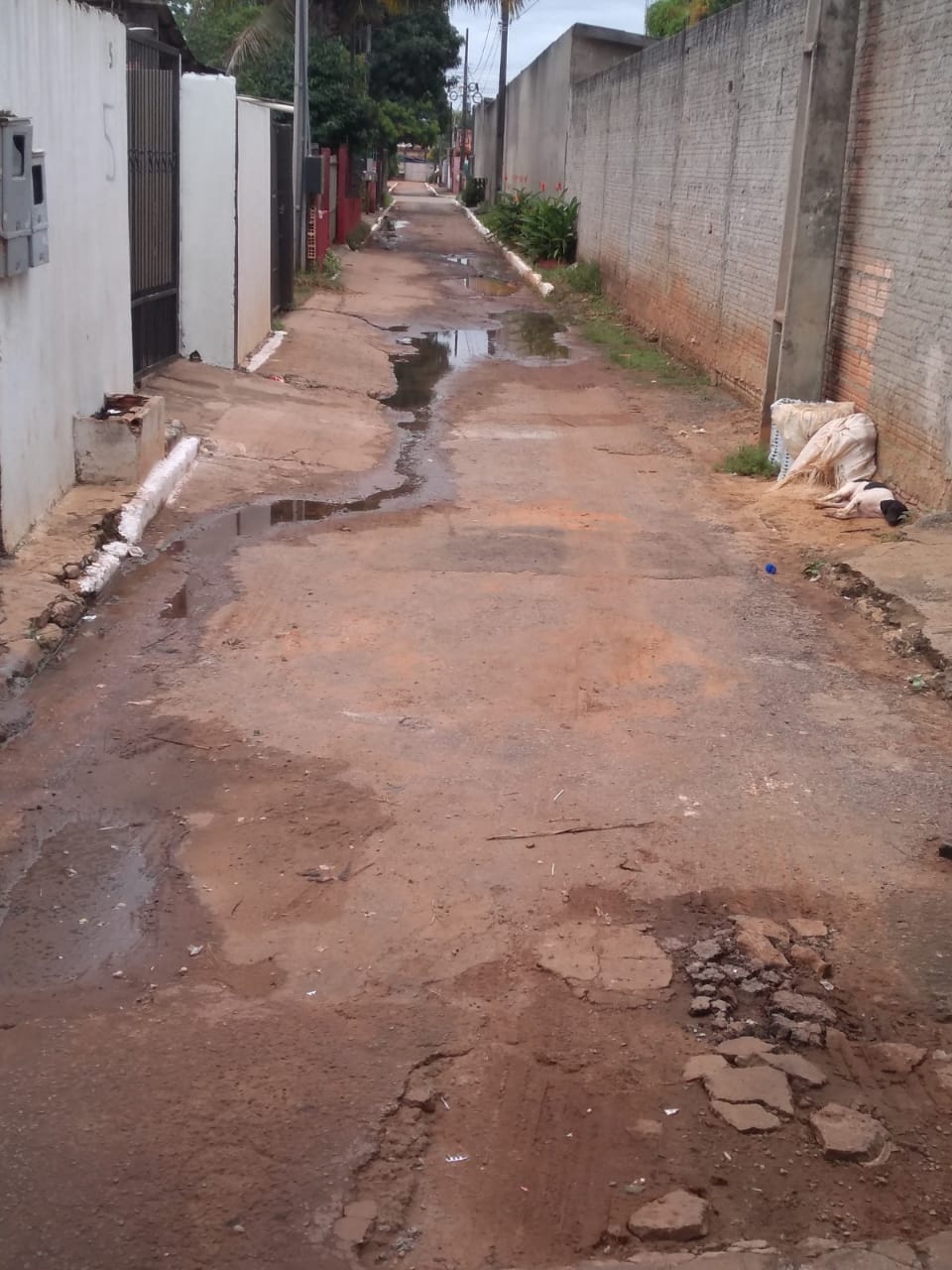 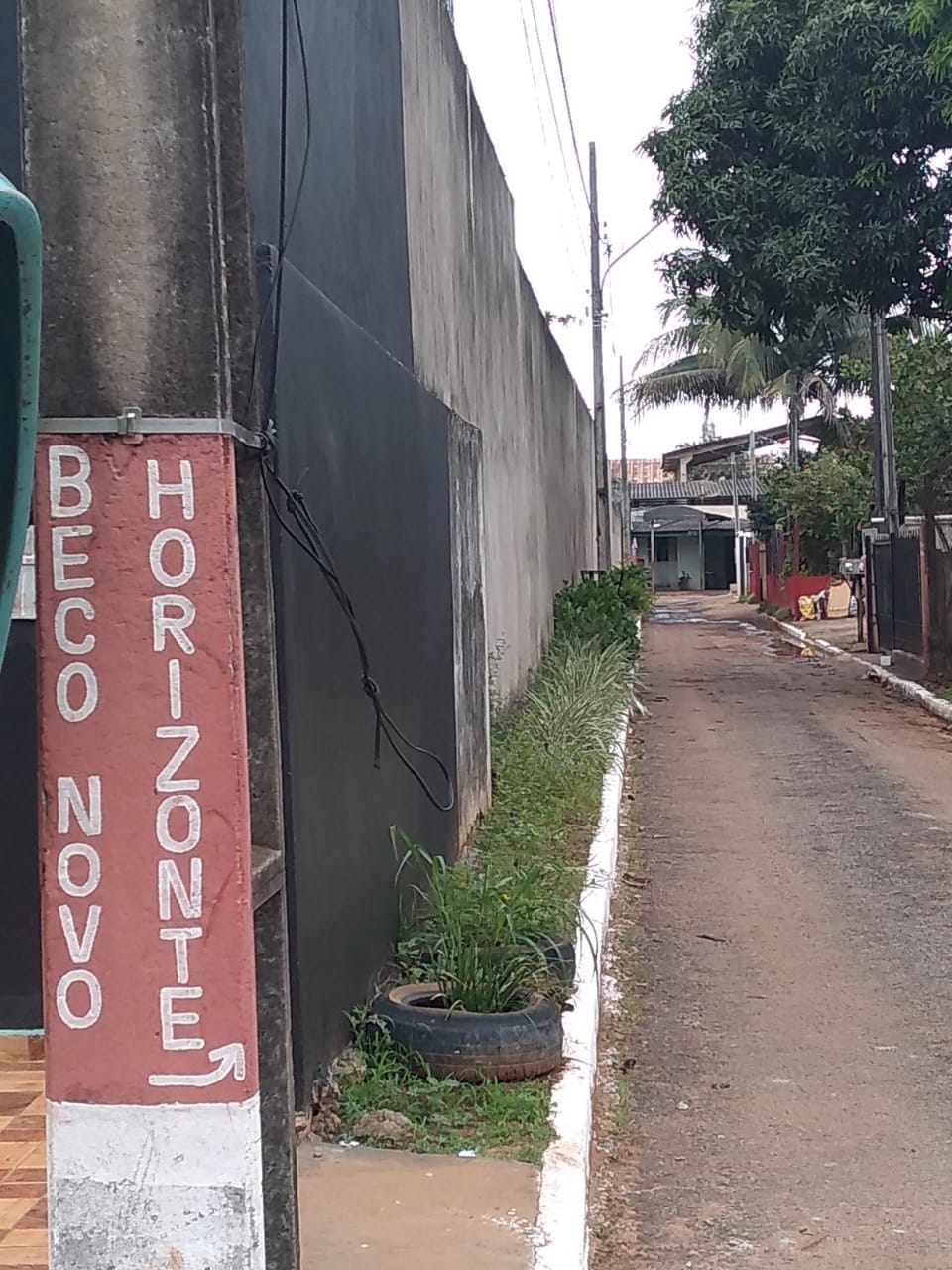 PROFESSORA SILVANAVereadora PTBBRUNO DELGADOVereador PMBCLAUDIO OLIVEIRAVereador PRPROFESSORA MARISAVereadora PTB FÁBIO GAVASSOVereador PSBMAURICIO GOMESVereador PSB